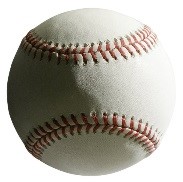 South West Baseball Umpires AssociationBrush Country TASO Chapterand		Local Baseball Umpires2020Varsity & Sub-VarsityTwo or Three Person Crew________________________________________________________________________Site: Bank & Trust Ram Baseball Field___________________		Date:  ____________________Event: 9th    /JV    /V_ Rams                 ___       VS       ________________________________ 	______________	 @ ____   _    ____________________= $_____ ________                                                     Car #1 _______miles  @ .580 cents/mile = $_____ ________                                                     Car #2 _______miles @ .435 cents/ mile = $_____ ________                                                     Car #3 _______miles @ .348 cents/ mile = $_____ ________A $10 Riders Fee will only be paid to officials exceeding 3 person crews = $_____ ________$15 meal Reimbursement if distance is greater than 120 miles_______ = $_____ __________________________________________________________Total       =_$________________Name: ___________________________________________S.S #: ___________ - ___________ -______________			Vendor No: _____________Address: ___________________________________________City/State/Zip Code ____________________________________________________________Phone (Home): _______________________________ (Work): _________________________________________________________		_________________________Umpire’s Signature			Athletic Director’s SignatureGame 1 Varsity - $70Game 1 Sub-Varsity $60Games 2 Varsity - $140Game 2 Sub-Varsity $120Local Non-Certified - $70 each gameLocal Certified - $85/$70(first game/additional games)Local Non-Certified - $60 each gameLocal Certified - $75/$60(first game/additional games)Scrimmage (s): Set Fees per UILTournaments (s): Set Fees per UIL 